學友伴我行之「秋月如歸」環保花燈設計比賽個人報名表參賽者個人資料：作品名稱及創作理念：備註：報名需知：請於10月9日或之前前往華隆工業大廈9樓遞交報名表、澳門身份證副本及參賽作品；如有任何查詢，請於辦公時間內致電2876 8118 姜小姐個人資料聲明：閣下所提供之個人資料只作處理「學友伴我行之『秋月如歸』環保花燈設計比賽」報名之用以及作活動紀錄；根據法律規定，當事人同意或要求通告的合辦機構為資料接受者；申請人有權根據第 8/2005 號法律《個人資料保護法》第 11 條規定申請查閱、更正或更新其存放於本會的上述資料。主辦單位：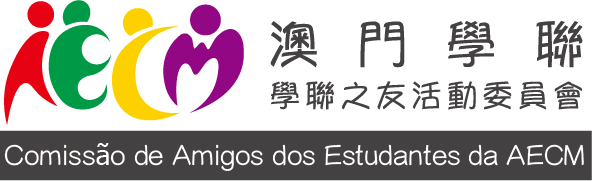 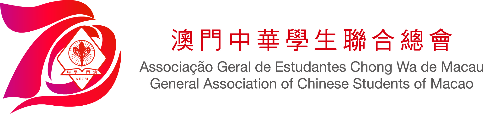 贊助單位：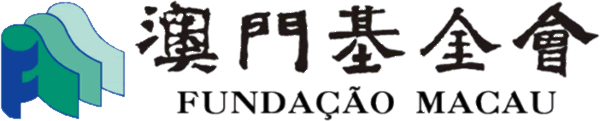 中文姓名聯絡電話出生日期(格式：日/月/年)_____ / _____ / ________性別就讀學校身份證編號參與組別             小學組                  中學組             小學組                  中學組             小學組                  中學組作品名稱創作意念參加者簽署：______________________日期(格式：日/月/年)：_____ / _____ / ________